Revidierter ENTWURF EINER Tagesordnungvom Verbandsbüro erstelltHaftungsausschluss:  dieses Dokument gibt nicht die Grundsätze oder eine Anleitung der UPOV wieder	Eröffnung der Tagung	Annahme der Tagesordnung	Prüfung der Vereinbarkeit des Gesetzes Afghanistans zum Schutz von Pflanzenzüchtungen mit der Akte von 1991 des UPOV-Übereinkommens (Dokument C/52/19)	Bericht des Präsidenten über die Arbeiten der fünfundneunzigsten Tagung des Beratenden Ausschusses; gegebenenfalls Annahme von Empfehlungen, die dieser Ausschuß ausgearbeitet hat (Dokument C/52/17)	Annahme von Dokumenten (Dokument C/52/14) TGP-Dokumente:TGP/5 	Erfahrung und Zusammenarbeit bei der DUS-Prüfung		Abschnitt 1: Mustervereinbarung für die internationale Zusammenarbeit bei der Prüfung von Sorten (Überarbeitung)		(Dokument TGP/5 Abschnitt 1/3 Draft 2) TGP/7	Erstellung von Prüfungsrichtlinien (Überarbeitung)	(Dokument TGP/7/6 Draft)TGP/0	Liste der TGP-Dokumente und Datum der jüngsten Ausgabe (Überarbeitung)	(Dokument TGP/0/10 Draft 1)b)	Informationsdokumente:UPOV/INF/4	Finanzordnung und ihre Durchführungsbestimmungen der UPOV (Überarbeitung) 	(Dokument UPOV/INF/4/5 Draft 1)UPOV/INF/16	Austauschbare Software (Überarbeitung) 	(Dokument UPOV/INF/16/8 Draft 1) UPOV/INF/22	Von Verbandsmitgliedern verwendete Software und Ausrüstung (Überarbeitung) (Dokument UPOV/INF/22/5 Draft 1) UPOV/INF-EXN	Liste der UPOV/INF-EXN-Dokumente und Datum der jüngsten Ausgabe (Überarbeitung) 	(Dokument UPOV/INF-EXN/12 Draft 1)	Jahresabschluss für 2017 (Dokument C/52/12)	Bericht des Externen Revisors (Dokument C/52/13)	Rückständige Beitragszahlungen zum 30. September 2018 (Dokument C/52/11)	Finanzverwaltungsbericht für die Rechnungsperiode 2016-2017 (Dokument C/52/4) 	Jahresbericht des Generalsekretärs für 2017 (Dokument C/52/2); Ergebnisbewertungsbericht für die Rechnungsperiode 2016-2017 (Dokument C/52/16); Bericht über die Tätigkeiten in den ersten neun Monaten des Jahres 2018 (Dokument C/52/3)	Bericht über den Fortschritt der Arbeiten des Verwaltungs- und Rechtsausschusses (Dokument C/52/9)	Bericht über den Fortschritt der Arbeiten des Technischen Ausschusses, der Technischen Arbeitsgruppen und der Arbeitsgruppe für biochemische und molekulare Verfahren und insbesondere für DNS-Profilierungsverfahren (Dokument C/52/10)	Kalender für die Tagungen im Jahr 2019 (Dokument C/52/8)	Lage auf dem Gebiet der Gesetzgebung, der Verwaltung und der Technik:a) 	Berichte der Vertreter von Mitgliedern und Beobachtern (Dokument C/52/15)b) 	Zusammenarbeit bei der Prüfung (Dokument C/52/5); Liste der in den Verbandsmitgliedern schutzfähigen Taxa (Dokument C/52/6); Sortenschutzstatistik für den Zeitabschnitt 2013-2017 (Dokument C/52/7)	Pressemitteilung (Dokument C/52/18)	Annahme eines Dokuments über die in der Tagung getroffenen Entscheidungen 	Schließung der Tagung[Ende des Dokuments]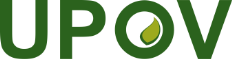 GInternationaler Verband zum Schutz von PflanzenzüchtungenDer RatZweiundfünfzigste ordentliche Tagung
Genf, 2. November 2018C/52/1 Rev.Original:  englischDatum:  3. Oktober 2018